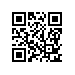 ПРИКАЗО допуске к государственной итоговой аттестации студентов образовательной программы «Государственное и муниципальное управление» факультета Санкт-Петербургская школа социальных наук и востоковеденияПРИКАЗЫВАЮ:Допустить к государственной итоговой аттестации студентов 4 курса образовательной программы бакалавриата «Государственное и муниципальное управление», направления подготовки 38.03.04 «Государственное и муниципальное управление», факультета Санкт-Петербургская школа социальных наук и востоковедения, очной формы обучения, в связи с завершением освоения образовательной программы в полном объеме, согласно списку (приложение).Директор								                С.М.КадочниковРегистрационный номер: 8.3.6.2-06/3005-02Дата регистрации: 30.05.2019